Зарегистрировано в Минюсте России 25 января 2008 г. N 10995ФЕДЕРАЛЬНАЯ СЛУЖБА ПО НАДЗОРУ В СФЕРЕ ЗАЩИТЫПРАВ ПОТРЕБИТЕЛЕЙ И БЛАГОПОЛУЧИЯ ЧЕЛОВЕКАГЛАВНЫЙ ГОСУДАРСТВЕННЫЙ САНИТАРНЫЙ ВРАЧРОССИЙСКОЙ ФЕДЕРАЦИИПОСТАНОВЛЕНИЕот 25 сентября 2007 г. N 74О ВВЕДЕНИИ В ДЕЙСТВИЕ НОВОЙ РЕДАКЦИИСАНИТАРНО-ЭПИДЕМИОЛОГИЧЕСКИХ ПРАВИЛ И НОРМАТИВОВСАНПИН 2.2.1/2.1.1.1200-03 "САНИТАРНО-ЗАЩИТНЫЕ ЗОНЫИ САНИТАРНАЯ КЛАССИФИКАЦИЯ ПРЕДПРИЯТИЙ,СООРУЖЕНИЙ И ИНЫХ ОБЪЕКТОВ"Список изменяющих документов(в ред. Изменения N 1, утв. Постановлением Главногогосударственного санитарного врача РФ от 10.04.2008 N 25,Изменения N 2, утв. Постановлением Главногогосударственного санитарного врача РФ от 06.10.2009 N 61,Изменений и дополнений N 3, утв. Постановлением Главногогосударственного санитарного врача РФ от 09.09.2010 N 122,Изменений N 4, утв. Постановлением Главного государственногосанитарного врача РФ от 25.04.2014 N 31)На основании Федерального закона от 30.03.1999 N 52-ФЗ "О санитарно-эпидемиологическом благополучии населения" (Собрание законодательства Российской Федерации, 1999, N 14, ст. 1650; 2002, N 1 (ч. I), ст. 2; 2003, N 2, ст. 167; N 27 (ч. I), ст. 2700; 2004, N 35, ст. 3607; 2005, N 19, ст. 1752; 2006, N 1, ст. 10; N 52 (ч. I), ст. 5498; 2007, N 1 (ч. I), ст. 21; N 1 (ч. I), ст. 29; N 27, ст. 3213; N 46, ст. 5554; N 49, ст. 6070); Положения о государственном санитарно-эпидемиологическом нормировании, утвержденного Постановлением Правительства Российской Федерации от 24.07.2000 N 554 (Собрание законодательства Российской Федерации, 2000, N 31, ст. 3295; 2004, N 8, ст. 663; N 47, ст. 4666; 2005, N 39, ст. 3953), постановляю:1. Ввести в действие с 1 марта 2008 года новую редакцию СанПиН 2.2.1/2.1.1.1200-03 "Санитарно-защитные зоны и санитарная классификация предприятий, сооружений и иных объектов".2. С момента введения в действие новой редакции СанПиН 2.2.1/2.1.1.1200-03 "Санитарно-защитные зоны и санитарная классификация предприятий, сооружений и иных объектов" считать утратившей силу редакцию СанПиН 2.2.1/2.1.1.1200-03 "Санитарно-защитные зоны и санитарная классификация предприятий, сооружений и иных объектов", введенную в действие Постановлением Главного государственного санитарного врача Российской Федерации от 10.04.2003 N 38, зарегистрированным в Министерстве юстиции Российской Федерации 29 апреля 2003 г., регистрационный N 4459.Г.Г.ОНИЩЕНКОПриложениеУтвержденоПостановлениемГлавного государственногосанитарного врачаРоссийской Федерацииот 25.09.2007 N 742.2.1/2.1.1. ПРОЕКТИРОВАНИЕ, СТРОИТЕЛЬСТВО,РЕКОНСТРУКЦИЯ И ЭКСПЛУАТАЦИЯ ПРЕДПРИЯТИЙ, ПЛАНИРОВКАИ ЗАСТРОЙКА НАСЕЛЕННЫХ МЕСТСАНИТАРНО-ЗАЩИТНЫЕ ЗОНЫ И САНИТАРНАЯ КЛАССИФИКАЦИЯПРЕДПРИЯТИЙ, СООРУЖЕНИЙ И ИНЫХ ОБЪЕКТОВСанитарно-эпидемиологические правила и нормативыСанПиН 2.2.1/2.1.1.1200-03Новая редакцияСписок изменяющих документов(в ред. Изменения N 1, утв. Постановлением Главногогосударственного санитарного врача РФ от 10.04.2008 N 25,Изменения N 2, утв. Постановлением Главногогосударственного санитарного врача РФ от 06.10.2009 N 61,Изменений и дополнений N 3, утв. Постановлением Главногогосударственного санитарного врача РФ от 09.09.2010 N 122,Изменений N 4, утв. Постановлением Главного государственногосанитарного врача РФ от 25.04.2014 N 31)I. Область применения1.1. Настоящие санитарные правила и нормативы (далее - санитарные правила) разработаны на основании Федерального закона "О санитарно-эпидемиологическом благополучии населения" от 30 марта 1999 г. N 52-ФЗ (Собрание законодательства Российской Федерации, 1999, N 14, ст. 1650; 2002, N 1 (ч. I), ст. 2; 2003, N 2, ст. 167; N 27 (ч. I), ст. 2700; 2004, N 35, ст. 3607; 2005, N 19, ст. 1752; 2006, N 1, ст. 10; N 52 (ч. I), ст. 5498; 2007, N 1 (ч. I), ст. 21; N 1 (ч. I), ст. 29; N 27, ст. 3213; N 46, ст. 5554; N 49, ст. 6070) с учетом Федерального закона "Об охране атмосферного воздуха" от 04.05.1999 N 96-ФЗ (Собрание законодательства Российской Федерации, 1999, N 18, ст. 2222; 2004, N 35, ст. 3607; 2005, N 19, ст. 1752; 2006, N 1, ст. 10), Земельного кодекса Российской Федерации (Собрание законодательства Российской Федерации, 2001, N 44, ст. 4147), а также Положения о государственном санитарно-эпидемиологическом нормировании, утвержденного Постановлением Правительства Российской Федерации от 24.07.2000 N 554 (Собрание законодательства Российской Федерации, 2000, N 31, ст. 3295; 2004, N 8, ст. 663; N 47, ст. 4666; 2005, N 39, ст. 3953), и с учетом практики установления размера санитарно-защитной зоны за последние годы.1.2. Требования настоящих санитарных правил распространяются на размещение, проектирование, строительство и эксплуатацию вновь строящихся, реконструируемых промышленных объектов и производств, объектов транспорта, связи, сельского хозяйства, энергетики, опытно-экспериментальных производств, объектов коммунального назначения, спорта, торговли, общественного питания и др., являющихся источниками воздействия на среду обитания и здоровье человека.(в ред. Изменений и дополнений N 3, утв. Постановлением Главного государственного санитарного врача РФ от 09.09.2010 N 122)Источниками воздействия на среду обитания и здоровье человека являются объекты, для которых уровни создаваемого загрязнения за пределами промышленной площадки превышают 0,1 ПДК и/или ПДУ.(в ред. Изменения N 1, утв. Постановлением Главного государственного санитарного врача РФ от 10.04.2008 N 25)1.3. На промышленные объекты и производства, являющиеся источниками ионизирующих излучений, настоящие требования не распространяются.1.4. Санитарные правила устанавливают класс опасности промышленных объектов и производств, требования к размеру санитарно-защитных зон, основания для пересмотра этих размеров, методы и порядок их установления для отдельных промышленных объектов и производств и/или их комплексов, ограничения на использование территории санитарно-защитной зоны, требования к их организации и благоустройству, а также требования к санитарным разрывам опасных коммуникаций (автомобильных, железнодорожных, авиационных, трубопроводных и т.п.).1.5. Санитарные правила предназначены для юридических и физических лиц, деятельность которых связана с размещением, проектированием, строительством и эксплуатацией объектов, а также для органов, осуществляющих государственный санитарно-эпидемиологический надзор.II. Общие положения2.1. В целях обеспечения безопасности населения и в соответствии с Федеральным законом "О санитарно-эпидемиологическом благополучии населения" от 30.03.1999 N 52-ФЗ вокруг объектов и производств, являющихся источниками воздействия на среду обитания и здоровье человека, устанавливается специальная территория с особым режимом использования (далее - санитарно-защитная зона (СЗЗ)), размер которой обеспечивает уменьшение воздействия загрязнения на атмосферный воздух (химического, биологического, физического) до значений, установленных гигиеническими нормативами, а для предприятий I и II класса опасности - как до значений, установленных гигиеническими нормативами, так и до величин приемлемого риска для здоровья населения. По своему функциональному назначению санитарно-защитная зона является защитным барьером, обеспечивающим уровень безопасности населения при эксплуатации объекта в штатном режиме.Размер санитарно-защитной зоны и рекомендуемые минимальные разрывы устанавливаются в соответствии с главой VII и приложениями 1 - 6 к настоящим санитарным правилам. Для объектов, являющихся источниками воздействия на среду обитания, для которых настоящими санитарными правилами не установлены размеры санитарно-защитной зоны и рекомендуемые разрывы, а также для объектов I - III классов опасности разрабатывается проект ориентировочного размера санитарно-защитной зоны.(в ред. Изменения N 2, утв. Постановлением Главного государственного санитарного врача РФ от 06.10.2009 N 61)Ориентировочный размер санитарно-защитной зоны должен быть обоснован проектом санитарно-защитной зоны с расчетами ожидаемого загрязнения атмосферного воздуха (с учетом фона) и уровней физического воздействия на атмосферный воздух и подтвержден результатами натурных исследований и измерений.(в ред. Изменения N 2, утв. Постановлением Главного государственного санитарного врача РФ от 06.10.2009 N 61)2.2. Ориентировочный размер санитарно-защитной зоны промышленных производств и объектов разрабатывается последовательно: расчетная (предварительная) санитарно-защитная зона, выполненная на основании проекта с расчетами рассеивания загрязнения атмосферного воздуха и физического воздействия на атмосферный воздух (шум, вибрация, ЭМП и др.); установленная (окончательная) - на основании результатов натурных наблюдений и измерений для подтверждения расчетных параметров.(в ред. Изменения N 2, утв. Постановлением Главного государственного санитарного врача РФ от 06.10.2009 N 61)2.3. Критерием для определения размера санитарно-защитной зоны является непревышение на ее внешней границе и за ее пределами ПДК (предельно допустимых концентраций) загрязняющих веществ для атмосферного воздуха населенных мест, ПДУ (предельно допустимых уровней) физического воздействия на атмосферный воздух.2.4. Для групп промышленных объектов и производств или промышленного узла (комплекса) устанавливается единая расчетная и окончательно установленная санитарно-защитная зона с учетом суммарных выбросов в атмосферный воздух и физического воздействия источников промышленных объектов и производств, входящих в единую зону.2.5. Организации, промышленные объекты и производства, группы промышленных объектов и сооружения, являющиеся источниками воздействия на среду обитания и здоровье человека, необходимо отделять санитарно-защитными зонами от территории жилой застройки, ландшафтно-рекреационных зон, зон отдыха, территорий курортов, санаториев, домов отдыха, стационарных лечебно-профилактических учреждений, территорий садоводческих товариществ и коттеджной застройки, коллективных или индивидуальных дачных и садово-огородных участков.2.6. Для автомагистралей, линий железнодорожного транспорта, метрополитена, гаражей и автостоянок, а также вдоль стандартных маршрутов полета в зоне взлета и посадки воздушных судов устанавливается расстояние от источника химического, биологического и/или физического воздействия, уменьшающее эти воздействия до значений гигиенических нормативов (далее - санитарные разрывы). Величина разрыва устанавливается в каждом конкретном случае на основании расчетов рассеивания загрязнения атмосферного воздуха и физических факторов (шума, вибрации, электромагнитных полей и др.) с последующим проведением натурных исследований и измерений.2.7. Для магистральных трубопроводов углеводородного сырья, компрессорных установок создаются санитарные разрывы (санитарные полосы отчуждения). Рекомендуемые минимальные размеры санитарных разрывов приведены в приложениях 1 - 6 настоящего документа.2.8. Размер санитарного разрыва от населенного пункта до сельскохозяйственных полей, обрабатываемых пестицидами и агрохимикатами авиационным способом, должен составлять не менее 2000 м.2.9. Размер санитарно-защитной зоны для аэропортов, аэродромов устанавливается в каждом конкретном случае на основании расчетов рассеивания загрязнения атмосферного воздуха и физического воздействия на атмосферный воздух (шум, вибрация, ЭМП и др.), а также на основании результатов натурных исследований и измерений и оценки риска для здоровья населения.2.10. Размер санитарно-защитной зоны для предприятий I и II класса опасности может быть изменен Главным государственным санитарным врачом Российской Федерации или его заместителем в порядке, установленном данными правилами.(в ред. Изменения N 2, утв. Постановлением Главного государственного санитарного врача РФ от 06.10.2009 N 61)2.11. Размер санитарно-защитной зоны для предприятий III, IV, V классов опасности может быть изменен Главным государственным санитарным врачом субъекта Российской Федерации или его заместителем в порядке, установленном данными правилами.(в ред. Изменения N 2, утв. Постановлением Главного государственного санитарного врача РФ от 06.10.2009 N 61)2.12. Лабораторные исследования атмосферного воздуха и измерения физических воздействий на атмосферный воздух проводятся на границе санитарно-защитной зоны промышленных объектов и производств, а также в жилой застройке лабораториями, аккредитованными в установленном порядке на проведение таких работ.(п. 2.12 в ред. Изменения N 1, утв. Постановлением Главного государственного санитарного врача РФ от 10.04.2008 N 25)III. Проектирование санитарно-защитных зон3.1. Проектирование санитарно-защитных зон осуществляется на всех этапах разработки градостроительной документации, проектов строительства, реконструкции и эксплуатации отдельного промышленного объекта и производства и/или группы промышленных объектов и производств.Размеры и границы санитарно-защитной зоны определяются в проекте санитарно-защитной зоны. Разработка проекта санитарно-защитной зоны для объектов I - III класса опасности является обязательной.(в ред. Изменения N 2, утв. Постановлением Главного государственного санитарного врача РФ от 06.10.2009 N 61)Обоснование размеров санитарно-защитной зоны осуществляется в соответствии с требованиям, изложенными в настоящих правилах.3.2. В проекте санитарно-защитной зоны на строительство новых, реконструкцию или техническое перевооружение действующих промышленных объектов, производств и сооружений должны быть предусмотрены мероприятия и средства на организацию санитарно-защитных зон, включая отселение жителей, в случае необходимости. Выполнение мероприятий, включая отселение жителей, обеспечивают должностные лица соответствующих промышленных объектов и производств.3.3. Границы санитарно-защитной зоны устанавливаются от источников химического, биологического и/или физического воздействия либо от границы земельного участка, принадлежащего промышленному производству и объекту для ведения хозяйственной деятельности и оформленного в установленном порядке, далее - промышленная площадка, до ее внешней границы в заданном направлении.3.4. В зависимости от характеристики выбросов для промышленного объекта и производства, по которым ведущим для установления санитарно-защитной зоны фактором является химическое загрязнение атмосферного воздуха, размер санитарно-защитной зоны устанавливается от границы промплощадки и/или от источника выбросов загрязняющих веществ.От границы территории промплощадки:- от организованных и неорганизованных источников при наличии технологического оборудования на открытых площадках;- в случае организации производства с источниками, рассредоточенными по территории промплощадки;- при наличии наземных и низких источников, холодных выбросов средней высоты.От источников выбросов:при наличии высоких, средних источников нагретых выбросов.3.5. На территории с превышением показателей фона выше гигиенических нормативов не допускается размещение промышленных объектов и производств, являющихся источниками загрязнения среды обитания и воздействия на здоровье человека. Для действующих объектов, являющихся источниками загрязнения среды обитания человека, разрешается проведение реконструкции или перепрофилирование производств при условии снижения всех видов воздействия на среду обитания до предельно допустимой концентрации (ПДК) при химическом и биологическом воздействии и предельно допустимого уровня (ПДУ) при воздействии физических факторов с учетом фона.3.6. В случае несовпадения размера расчетной санитарно-защитной зоны и полученной на основании оценки риска (для предприятий I - II класса опасности), натурных исследований и измерений химического, биологического и физического воздействия на атмосферный воздух решение по размеру санитарно-защитной зоны принимается по варианту, обеспечивающему наибольшую безопасность для здоровья населения.3.7. Исключен с 1 декабря 2009 года. - Изменение N 2, утв. Постановлением Главного государственного санитарного врача РФ от 06.10.2009 N 61.3.8. Временное сокращение объема производства не является основанием к пересмотру принятого размера санитарно-защитной зоны для максимальной проектной или фактически достигнутой мощности.3.9. Граница санитарно-защитной зоны на графических материалах (генплан города, схема территориального планирования и др.) за пределами промышленной площадки обозначается специальными информационными знаками.3.10. В проекте санитарно-защитной зоны должны быть определены:- размер и границы санитарно-защитной зоны;- мероприятия по защите населения от воздействия выбросов вредных химических примесей в атмосферный воздух и физического воздействия;- функциональное зонирование территории санитарно-защитной зоны и режим ее использования.3.11. Проектная документация должна представляться в объеме, позволяющем дать оценку соответствия проектных решений санитарным нормам и правилам.3.12. Размеры санитарно-защитной зоны для проектируемых, реконструируемых и действующих промышленных объектов и производств устанавливаются на основании расчетов рассеивания загрязнения атмосферного воздуха и физических воздействий на атмосферный воздух (шум, вибрация, электромагнитные поля (ЭМП) и др.) по разработанным в установленном порядке методикам, с оценкой риска здоровью для промышленных объектов и производств I и II классов опасности (расчетная санитарно-защитная зона).(в ред. Изменения N 2, утв. Постановлением Главного государственного санитарного врача РФ от 06.10.2009 N 61)3.13. Размер санитарно-защитной зоны для групп промышленных объектов и производств или промышленного узла (комплекса) устанавливается с учетом суммарных выбросов и физического воздействия источников промышленных объектов и производств, входящих в промышленную зону, промышленный узел (комплекс). Для них устанавливается единая расчетная санитарно-защитная зона, и после подтверждения расчетных параметров данными натурных исследований и измерений, оценки риска для здоровья населения окончательно устанавливается размер санитарно-защитной зоны. Оценка риска для здоровья населения проводится для групп промышленных объектов и производств или промышленного узла (комплекса), в состав которых входят объекты I и II классов опасности.Для промышленных объектов и производств, входящих в состав промышленных зон, промышленных узлов (комплексов), санитарно-защитная зона может быть установлена индивидуально для каждого объекта.3.14. Реконструкция, техническое перевооружение промышленных объектов и производств проводится при наличии проекта с расчетами ожидаемого загрязнения атмосферного воздуха, физического воздействия на атмосферный воздух, выполненными в составе проекта санитарно-защитной зоны с расчетными границами. После окончания реконструкции и ввода объекта в эксплуатацию расчетные параметры должны быть подтверждены результатами натурных исследований атмосферного воздуха и измерений физических факторов воздействия на атмосферный воздух.3.15. Обязательным условием современного промышленного проектирования является внедрение передовых ресурсосберегающих, безотходных и малоотходных технологических решений, позволяющих максимально сократить или избежать поступлений вредных химических или биологических компонентов выбросов в атмосферный воздух, почву и водоемы, предотвратить или снизить воздействие физических факторов до гигиенических нормативов и ниже.3.16. Разрабатываемые в проектах строительства и реконструкции вновь применяемые технологические и технические решения должны быть обоснованы результатами опытно-промышленных испытаний, при проектировании производств на основе новых технологий - данными опытно-экспериментальных производств, материалами зарубежного опыта по созданию подобного производства.(в ред. Изменения N 1, утв. Постановлением Главного государственного санитарного врача РФ от 10.04.2008 N 25)3.17 - 3.18. Исключены с 1 декабря 2009 года. - Изменение N 2, утв. Постановлением Главного государственного санитарного врача РФ от 06.10.2009 N 61.3.17. При размещении объектов малого бизнеса, относящихся к V классу опасности, в условиях сложившейся градостроительной ситуации (при невозможности соблюдения размеров ориентировочной санитарно-защитной зоны) необходимо обоснование размещения таких объектов с ориентировочными расчетами ожидаемого загрязнения атмосферного воздуха и физического воздействия на атмосферный воздух (шум, вибрация, электромагнитные излучения). При подтверждении расчетами на границе жилой застройки соблюдения установленных гигиенических нормативов загрязняющих веществ в атмосферном воздухе и уровней физического воздействия на атмосферный воздух населенных мест проект обоснования санитарно-защитной зоны не разрабатывается, натурные исследования и измерения атмосферного воздуха не проводятся.Для действующих объектов малого бизнеса V класса опасности в качестве обоснования их размещения используются данные исследований атмосферного воздуха и измерений физических воздействий на атмосферный воздух, полученные в рамках проведения надзорных мероприятий.Для размещения микропредприятий малого бизнеса с количеством работающих не более 15 человек необходимо уведомление от юридического лица или индивидуального предпринимателя о соблюдении действующих санитарно-гигиенических требований и нормативов на границе жилой застройки. Подтверждением соблюдения гигиенических нормативов на границе жилой застройки являются результаты натурных исследований атмосферного воздуха и измерений уровней физических воздействий на атмосферный воздух в рамках проведения надзорных мероприятий.(п. 3.17 введен Изменениями и дополнениями N 3, утв. Постановлением Главного государственного санитарного врача РФ от 09.09.2010 N 122)IV. Установление размеров санитарно-защитных зон4.1. Установление размеров санитарно-защитных зон для промышленных объектов и производств проводится при наличии проектов обоснования санитарно-защитных зон с расчетами загрязнения атмосферного воздуха, физического воздействия на атмосферный воздух, с учетом результатов натурных исследований и измерений атмосферного воздуха, уровней физического воздействия на атмосферный воздух, выполненных в соответствии с программой наблюдений, представляемой в составе проекта.4.2. Установление, изменение размеров установленных санитарно-защитных зон для промышленных объектов и производств I и II класса опасности осуществляется Постановлением Главного государственного санитарного врача Российской Федерации на основании:(в ред. Изменения N 1, утв. Постановлением Главного государственного санитарного врача РФ от 10.04.2008 N 25)- предварительного заключения Управления Роспотребнадзора по субъекту Российской Федерации;- действующих санитарно-эпидемиологических правил и нормативов;- экспертизы проекта санитарно-защитной зоны с расчетами рассеивания загрязнения атмосферного воздуха и физических воздействий на атмосферный воздух (шум, вибрация, электромагнитные поля (ЭМП) и др.), выполненной аккредитованными организациями;- оценки риска здоровью населения. В случае, если расстояние от границы промышленного объекта, производства или иного объекта в 2 раза и более превышает нормативную (ориентировочную) санитарно-защитную зону до границы нормируемых территорий, выполнение работ по оценке риска для здоровья населения нецелесообразно.(в ред. Изменений и дополнений N 3, утв. Постановлением Главного государственного санитарного врача РФ от 09.09.2010 N 122)Исключить выполнение работ по оценке риска для здоровья населения для животноводческих и птицеводческих предприятий.(абзац введен Изменениями и дополнениями N 3, утв. Постановлением Главного государственного санитарного врача РФ от 09.09.2010 N 122)Исключить выполнение работ по оценке риска для здоровья населения для кладбищ;(абзац введен Изменениями и дополнениями N 3, утв. Постановлением Главного государственного санитарного врача РФ от 09.09.2010 N 122)абзац исключен. - Изменения и дополнения N 3, утв. Постановлением Главного государственного санитарного врача РФ от 09.09.2010 N 122.Подтверждением соблюдения гигиенических нормативов на границе жилой застройки являются результаты натурных исследований атмосферного воздуха и измерений уровней физических воздействий на атмосферный воздух в рамках проведения надзорных мероприятий, а также данные производственного контроля.(абзац введен Изменениями и дополнениями N 3, утв. Постановлением Главного государственного санитарного врача РФ от 09.09.2010 N 122)4.3. Для промышленных объектов и производств III, IV и V классов опасности размеры санитарно-защитных зон могут быть установлены, изменены на основании решения и санитарно-эпидемиологического заключения Главного государственного санитарного врача субъекта Российской Федерации или его заместителя на основании:(в ред. Изменения N 1, утв. Постановлением Главного государственного санитарного врача РФ от 10.04.2008 N 25)- действующих санитарно-эпидемиологических правил и нормативов;- результатов экспертизы проекта санитарно-защитной зоны с расчетами рассеивания загрязнения атмосферного воздуха и физических воздействий на атмосферный воздух (шум, вибрация, электромагнитные поля (ЭМП) и др.);абзац исключен. - Изменения и дополнения N 3, утв. Постановлением Главного государственного санитарного врача РФ от 09.09.2010 N 122.4.4. Если при рассмотрении проекта санитарно-защитной зоны промышленные объекты и производства отнесены к более низкому, чем II, классу опасности, окончательное решение по установлению размера санитарно-защитной зоны может приниматься Главным государственным санитарным врачом субъекта Российской Федерации или его заместителем.4.5. Размер санитарно-защитной зоны для действующих объектов может быть уменьшен при:- объективном доказательстве достижения уровня химического, биологического загрязнения атмосферного воздуха и физических воздействий на атмосферный воздух до ПДК и ПДУ на границе санитарно-защитной зоны и за ее пределами по материалам систематических лабораторных наблюдений для предприятий I и II класса опасности (не менее пятидесяти дней исследований на каждый ингредиент в отдельной точке) и измерений и оценке риска для здоровья; для промышленных объектов и производств III, IV, V классов опасности по данным натурных исследований приоритетных показателей за состоянием загрязнения атмосферного воздуха (не менее тридцати дней исследований на каждый ингредиент в отдельной точке) и измерений;(в ред. Изменения N 1, утв. Постановлением Главного государственного санитарного врача РФ от 10.04.2008 N 25)- подтверждении измерениями уровней физического воздействия на атмосферный воздух на границе санитарно-защитной зоны до гигиенических нормативов и ниже;- уменьшении мощности, изменении состава, перепрофилировании промышленных объектов и производств и связанном с этим изменении класса опасности;- внедрении передовых технологических решений, эффективных очистных сооружений, направленных на сокращение уровней воздействия на среду обитания.4.6. Размер санитарно-защитной зоны для проектируемых и действующих промышленных объектов и производств может быть увеличен по сравнению с классификацией, полученной расчетным путем и/или по результатам натурных наблюдений и измерений, для предприятий I и II класса опасности Главным государственным санитарным врачом Российской Федерации; для предприятий III, IV, V классов опасности по результатам натурных наблюдений и измерений Главным государственным санитарным врачом субъекта Российской Федерации или его заместителем.4.7. Размер санитарно-защитной зоны для научно-исследовательских институтов, конструкторских бюро и других объектов, имеющих в своем составе мастерские, производственные, полупроизводственные и экспериментальные установки, устанавливается в каждом конкретном случае с учетом результатов экспертизы проекта санитарно-защитной зоны, а также натурных исследований качества атмосферного воздуха, измерений уровней физического воздействия.4.8. Для промышленных объектов и производств, не включенных в санитарную классификацию, а также с новыми, недостаточно изученными технологиями, не имеющими аналогов в стране и за рубежом, размер санитарно-защитной зоны устанавливается в каждом конкретном случае Главным государственным санитарным врачом Российской Федерации, если в соответствии с расчетами ожидаемого загрязнения атмосферного воздуха и физического воздействия на атмосферный воздух они относятся к I и II классам опасности, в остальных случаях - Главным государственным санитарным врачом субъекта Российской Федерации или его заместителем.V. Режим территории санитарно-защитной зоны5.1. В санитарно-защитной зоне не допускается размещать: жилую застройку, включая отдельные жилые дома, ландшафтно-рекреационные зоны, зоны отдыха, территории курортов, санаториев и домов отдыха, территории садоводческих товариществ и коттеджной застройки, коллективных или индивидуальных дачных и садово-огородных участков, а также другие территории с нормируемыми показателями качества среды обитания; спортивные сооружения, детские площадки, образовательные и детские учреждения, лечебно-профилактические и оздоровительные учреждения общего пользования.5.2. В санитарно-защитной зоне и на территории объектов других отраслей промышленности не допускается размещать объекты по производству лекарственных веществ, лекарственных средств и (или) лекарственных форм, склады сырья и полупродуктов для фармацевтических предприятий; объекты пищевых отраслей промышленности, оптовые склады продовольственного сырья и пищевых продуктов, комплексы водопроводных сооружений для подготовки и хранения питьевой воды, которые могут повлиять на качество продукции.5.3. Допускается размещать в границах санитарно-защитной зоны промышленного объекта или производства:(в ред. Изменения N 1, утв. Постановлением Главного государственного санитарного врача РФ от 10.04.2008 N 25)- нежилые помещения для дежурного аварийного персонала, помещения для пребывания работающих по вахтовому методу (не более двух недель), здания управления, конструкторские бюро, здания административного назначения, научно-исследовательские лаборатории, поликлиники, спортивно-оздоровительные сооружения закрытого типа, бани, прачечные, объекты торговли и общественного питания, мотели, гостиницы, гаражи, площадки и сооружения для хранения общественного и индивидуального транспорта, пожарные депо, местные и транзитные коммуникации, ЛЭП, электроподстанции, нефте- и газопроводы, артезианские скважины для технического водоснабжения, водоохлаждающие сооружения для подготовки технической воды, канализационные насосные станции, сооружения оборотного водоснабжения, автозаправочные станции, станции технического обслуживания автомобилей.5.4. В санитарно-защитной зоне объектов пищевых отраслей промышленности, оптовых складов продовольственного сырья и пищевой продукции, производства лекарственных веществ, лекарственных средств и (или) лекарственных форм, складов сырья и полупродуктов для фармацевтических предприятий допускается размещение новых профильных, однотипных объектов, при исключении взаимного негативного воздействия на продукцию, среду обитания и здоровье человека.5.5. Автомагистраль, расположенная в санитарно-защитной зоне промышленного объекта и производства или прилегающая к санитарно-защитной зоне, не входит в ее размер, а выбросы автомагистрали учитываются в фоновом загрязнении при обосновании размера санитарно-защитной зоны.5.6. Санитарно-защитная зона или какая-либо ее часть не может рассматриваться как резервная территория объекта и использоваться для расширения промышленной или жилой территории без соответствующей обоснованной корректировки границ санитарно-защитной зоны.VI. Учет физических факторов воздействия на населениепри установлении санитарно-защитных зон6.1. Размеры санитарно-защитных зон для промышленных объектов и производств, являющихся источниками физических факторов воздействия на население, устанавливаются на основании акустических расчетов с учетом места расположения источников и характера создаваемого ими шума, электромагнитах полей, излучений, инфразвука и других физических факторов. Для установления размеров санитарно-защитных зон расчетные параметры должны быть подтверждены натурными измерениями факторов физического воздействия на атмосферный воздух.6.2. Размеры санитарно-защитных зон определяются в соответствии с действующими санитарно-эпидемиологическими нормами допустимых уровней шума, электромагнитных излучений, инфразвука, рассеянного лазерного излучения и других физических факторов на внешней границе санитарно-защитной зоны.6.3 В целях защиты населения от воздействия электрического поля, создаваемого воздушными линиями электропередачи (ВЛ), устанавливаются санитарные разрывы - территория вдоль трассы высоковольтной линии, в которой напряженность электрического поля превышает 1 кВ/м.Для вновь проектируемых ВЛ, а также зданий и сооружений допускается принимать границы санитарных разрывов вдоль трассы ВЛ с горизонтальным расположением проводов и без средств снижения напряженности электрического поля по обе стороны от нее на следующих расстояниях от проекции на землю крайних фазных проводов в направлении, перпендикулярном ВЛ:- 20 м - для ВЛ напряжением 330 кВ;- 30 м - для ВЛ напряжением 500 кВ;- 40 м - для ВЛ напряжением 750 кВ;- 55 м - для ВЛ напряжением 1150 кВ.При вводе объекта в эксплуатацию и в процессе эксплуатации санитарный разрыв должен быть скорректирован по результатам инструментальных измерений.6.4. Установление размера санитарно-защитных зон в местах размещения передающих радиотехнических объектов проводится в соответствии с действующими санитарными правилами и нормами по электромагнитным излучениям радиочастотного диапазона и методиками расчета интенсивности электромагнитного излучения радиочастот.VII. Санитарная классификация промышленных объектови производств тепловых электрических станций, складскихзданий и сооружений и размеры ориентировочныхсанитарно-защитных зон для нихДля промышленных объектов и производств, сооружений, являющихся источниками воздействия на среду обитания и здоровье человека, в зависимости от мощности, условий эксплуатации, характера и количества выделяемых в окружающую среду загрязняющих веществ, создаваемого шума, вибрации и других вредных физических факторов, а также с учетом предусматриваемых мер по уменьшению неблагоприятного влияния их на среду обитания и здоровье человека в соответствии с санитарной классификацией промышленных объектов и производств устанавливаются следующие ориентировочные размеры санитарно-защитных зон:(в ред. Изменения N 2, утв. Постановлением Главного государственного санитарного врача РФ от 06.10.2009 N 61)- промышленные объекты и производства первого класса - 1000 м;(в ред. Изменения N 2, утв. Постановлением Главного государственного санитарного врача РФ от 06.10.2009 N 61)- промышленные объекты и производства второго класса - 500 м;(в ред. Изменения N 2, утв. Постановлением Главного государственного санитарного врача РФ от 06.10.2009 N 61)- промышленные объекты и производства третьего класса - 300 м;(в ред. Изменения N 2, утв. Постановлением Главного государственного санитарного врача РФ от 06.10.2009 N 61)- промышленные объекты и производства четвертого класса - 100 м;(в ред. Изменения N 2, утв. Постановлением Главного государственного санитарного врача РФ от 06.10.2009 N 61)- промышленные объекты и производства пятого класса - 50 м.(в ред. Изменения N 2, утв. Постановлением Главного государственного санитарного врача РФ от 06.10.2009 N 61)7.1. Промышленные объекты и производства7.1.1. Химические объекты и производстваКЛАСС I - санитарно-защитная зона 1000 м1. Производство связанного азота (аммиака, азотной кислоты, азотно-туковых и других удобрений).Комбинаты по производству аммиака, азотосодержащих соединений (мочевина, тиомочевина, гидразин и его производные, др.), азотно-туковых, фосфатных, концентрированных минеральных удобрений, азотной кислоты и др. требуют расширенной санитарно-защитной зоны, определяемой в соответствии с требованиями настоящего нормативного документа.2. Производство продуктов и полупродуктов анилино-красочной промышленности бензольного и эфирного ряда - анилина, нитробензола, нитроанилина, алкилбензола, нитрохлорбензола, фенола, ацетона, хлорбензола и др.3. Производство полупродуктов нафталенового и антраценового рядов - бетанафтола, аш-кислоты, фенилперикислоты, перикислоты, антрахинона, фталиевого ангидрида и др.4. Производство целлюлозы и полуцеллюлозы по кислому сульфитному и бисульфитному или моносульфитному способам на основе сжигания серы или других серосодержащих материалов, а также производство целлюлозы по сульфатному способу (сульфат-целлюлозы).5. Производство хлора электролитическим путем, полупродуктов и продуктов на основе хлора.6. Производство редких металлов методом хлорирования (титаномагниевые, магниевые и др.).7. Производство искусственных и синтетических волокон (вискозного, капронового, лавсана, нитрона и целлофана).8. Производство диметилтерефталата.9. Производство капролактама.10. Производство сероуглерода.11. Производство продуктов и полупродуктов для синтетических полимерных материалов.12. Производство мышьяка и его соединений.13. Производство по переработке нефти, попутного нефтяного и природного газа.При переработке углеводородного сырья с содержанием соединений серы выше 1% (весовых) санитарно-защитная зона должна быть обоснованно увеличена.14. Производство пикриновой кислоты.15. Производство фтора, фтористого водорода, полупродуктов и продуктов на их основе (органических, неорганических).16. Предприятия по переработке горючих сланцев.17. Производство сажи.18. Производство фосфора (желтого, красного) и фосфорорганических соединений (тиофоса, карбофоса, меркаптофоса и др.).19. Производство суперфосфатных удобрений.20. Производство карбида кальция, ацетилена из карбида кальция и производных на основе ацетилена.21. Производство искусственного и синтетического каучука.22. Производство синильной кислоты, органических полупродуктов и продуктов на ее основе (ацетонциангидрина, этиленциангидрина, эфиров метакриловой и акриловой кислот, диизоцианатов и пр.); производство цианистых солей (калия, натрия, меди и др.), цианплава, дицианамида, цианамида кальция.23. Производство ацетилена из углеводородных газов и продуктов на его основе.24. Производство синтетических химико-фармацевтических и лекарственных препаратов.25. Производство синтетических жирных кислот, высших жирных спиртов прямым окислением кислородом.26. Производство меркаптанов, централизованные установки одорирования газа меркаптанами, склады одоранта.27. Производство хрома, хромового ангидрида и солей на их основе.28. Производство сложных эфиров.29. Производство фенолформальдегидных, полиэфирных, эпоксидных и других искусственных смол.30. Производство метионина.31. Производство карбонилов металлов.32. Производство битума и других продуктов из остатков перегона каменноугольного дегтя, нефти, хвои (гудрона, полугудрона и пр.).33. Производство бериллия.34. Производство синтетических спиртов (бутилового, пропилового, изопропилового, амилового).35. Промышленный объект по гидрометаллургии вольфрама, молибдена, кобальта.36. Производство кормовых аминокислот (кормового лизина, премиксов).37. Производство пестицидов.38. Производство боеприпасов, взрывчатых веществ, склады и полигоны.39. Производство алифатических аминов (моно-ди-три-метиламины, диэтил-триэтиламины и др.) и продуктов на их газификации угля.КЛАСС II - санитарно-защитная зона 500 м1. Производство брома, полупродуктов и продуктов на его основе (органических, неорганических).2. Производство газов (светильного, водяного, генераторного, нефтяного).3. Станции подземной газификации угля.4. Производство органических растворителей и масел (бензола, толуола, ксилола, нафтола, крезола, антрацена, фенантрена, акридина, карбозола и др.).5. Производство по переработке каменного угля и продуктов на его основе (каменноугольного пека, смол и др.).6. Производство по химической переработке торфа.7. Производство серной кислоты, олеума, сернистого газа.8. Производство соляной кислоты.9. Производство синтетического этилового спирта по сернокислотному способу или способу прямой гидратации.10. Производство фосгена и продуктов на его основе (парофоров и др.).11. Производство кислот: аминоэнантовой, аминоундекановой, аминопеларгоновой, тиодивалериановой, изофталевой.12. Производство нитрита натрия, тионилхлорида, углеаммонийных солей, аммония углекислого.13. Производство диметилформамида.14. Производство этиловой жидкости.15. Производство катализаторов.16. Производство сернистых органических красителей.17. Производство калийных солей.18. Производство искусственной кожи с применением летучих органических растворителей.19. Производство кубовых красителей всех классов азотолов и азоаминов.20. Производство окиси этилена, окиси пропилена, полиэтилена, полипропилена.21. Производство 3,3-ди(хлорметил)оксоциклобутана, поликарбоната, сополимеров этилена с пропиленом, полимеров высших полиолефинов на базе нефтяных попутных газов.22. Производство пластификаторов.23. Производство пластмасс на основе хлорвинила.24. Пункты очистки, промывки и пропарки цистерн (при перевозке нефти и нефтепродуктов).25. Производство синтетических моющих средств.26. Производство продуктов бытовой химии при наличии производства исходных продуктов.27. Производство бора и его соединений.28. Производство парафина.29. Производство дегтя, жидких и летучих погонов из древесины, метилового спирта, уксусной кислоты, скипидара, терпетинных масел, ацетона, креозота.30. Производство уксусной кислоты.31. Производство ацетилцеллюлозы с сырьевыми производствами уксусной кислоты и уксусного ангидрида.32. Гидролизное производство на основе переработки растительного сырья пентозансоединениями.33. Производство изоактилового спирта, масляного альдегида, масляной кислоты, винилтолуола, пенопласта, поливинилтолуола, полиформальдегида, регенерации органических кислот (уксусной, масляной и др.), метилпирролидона, поливинилпирролидона, пентаэритрита, уротропина, формальдегида.34. Производство капроновой и лавсановой ткани.35. Установки сжижения природного газа, расположенные на газопроводах, месторождениях и газораспределительных станциях магистральных газопроводов, с объемом хранения сжиженного природного газа от 1000 м3.(пп. 35 введен Изменениями N 4, утв. Постановлением Главного государственного санитарного врача РФ от 25.04.2014 N 31)КЛАСС III - санитарно-защитная зона 300 м1. Производство ниобия.2. Производство тантала.3. Производство кальцинированной соды по аммиачному способу.4. Производство аммиачной, калиевой, натриевой, кальциевой селитры.5. Производство химических реактивов.6. Производство пластических масс из эфиров целлюлозы.7. Производство корунда.8. Производство бария и его соединений.9. Производство ультрамарина.10. Производство кормовых дрожжей и фурфурола из древесины и сельскохозяйственных отходов методом гидролиза.11. Производство никотина.12. Производство синтетической камфары изомеризационным способом.13. Производство меламина и циануровой кислоты.14. Производство поликарбонатов.15. Производство минеральных солей, за исключением солей мышьяка, фосфора, хрома, свинца и ртути.16. Производство пластмасс (карболита).17. Производство фенолформальдегидных прессматериалов, прессованных и намоточных изделий из бумаги, тканей на основе фенолформальдегидных смол.18. Производство искусственных минеральных красок.19. Предприятия по регенерации резины и каучука.20. Производство по изготовлению шин, резинотехнических изделий, эбонита, клееной обуви, а также резиновых смесей для них.21. Химическая переработка руд редких металлов для получения солей сурьмы, висмута, лития и др.22. Производство угольных изделий для электропромышленности (щетки, электроугли и пр.).23. Производство по вулканизации резины.24. Производство и базисные склады аммиачной воды.25. Производство ацетальдегида парофазным способом (без применения металлической ртути).26. Производство полистирола и сополимеров стирола.27. Производство кремнийорганических лаков, жидкостей и смол.28. Газораспределительные станции магистральных газопроводов с одоризационными установками меркаптана.(пп. 28 в ред. Изменений N 4, утв. Постановлением Главного государственного санитарного врача РФ от 25.04.2014 N 31)29. Производство себациновой кислоты.30. Производство винилацетата и продуктов на его основе (поливинилацетата, поливинилацетатной эмульсии, поливинилового спирта, винифлекса и пр.).31. Производство лаков (масляного, спиртового, типографского, изолирующего, для резиновой промышленности и пр.).32. Производство ванилина и сахарина.33. Производство сжатых и сжиженных продуктов разделения.34. Производство технического саломаса (с получением водорода неэлектролитическим способом).35. Производство парфюмерии.36. Производство искусственной кожи на основе поливинилхлорида и других смол без применения летучих органических растворителей.37. Производство эпихлоргидрина.38. Производство сжатого азота, кислорода.39. Производство кормовых дрожжей.40. Производство по переработке нефтепродуктов на установках с паровым испарением и производительностью не более 0,5 т/час по перерабатываемому сырью.41. Производство синтетических смол производительностью до 400 тыс. тонн в год в натуральном исчислении и формалина на окисном катализаторе до 200 тыс. тонн в год.42. Исключен. - Изменение N 1, утв. Постановлением Главного государственного санитарного врача РФ от 10.04.2008 N 25.43. Установки сжижения природного газа, расположенные на газопроводах, месторождениях и газораспределительных станциях магистральных газопроводов, с объемом хранения сжиженного природного газа от 250 до 1000 м3.(пп. 43 введен Изменениями N 4, утв. Постановлением Главного государственного санитарного врача РФ от 25.04.2014 N 31)КЛАСС IV - санитарно-защитная зона 100 м1. Производство тукосмесей.2. Производство по переработке фторопластов.3. Производство бумаги из готовой целлюлозы и тряпья.4. Производство глицерина.5. Производства галалита и других белковых пластиков (аминопласты и др.).6. Производство эмалей на конденсационных смолах.7. Производство мыла.8. Производства солеваренные и солеразмольные.9. Производство фармацевтических солей калия (хлористого, сернокислого, поташа).10. Производство минеральных естественных (мела, охры и др.) красок.11. Производство дубильного экстракта.12. Заводы полиграфических красок.13. Производство фотохимическое (фотобумаги, фотопластинок, фото- и кинопленки).14. Производство товаров бытовой химии из готовых исходных продуктов и склады их хранения.15. Производство олифы.16. Производство стекловолокна.17. Производство медицинского стекла (без применения ртути).18. Производства по переработке пластмасс (литье, экструзия, прессование, вакуум-формование).19. Производство полиуретанов.20. Установки сжижения природного газа, расположенные на газопроводах, месторождениях и газораспределительных станциях магистральных газопроводов, с объемом хранения сжиженного природного газа от 50 до 250 м3.(пп. 20 введен Изменениями N 4, утв. Постановлением Главного государственного санитарного врача РФ от 25.04.2014 N 31)КЛАСС V - санитарно-защитная зона 50 м1. Производство готовых лекарственных форм (без изготовления составляющих).2. Производство бумаги из макулатуры.3. Производство изделий из пластмасс и синтетических смол (механическая обработка).4. Производство углекислоты и "сухого льда".5. Производство искусственного жемчуга.6. Производство спичек.7. Установки сжижения природного газа, расположенные на автомобильных газонаполнительных компрессорных станциях, газопроводах, месторождениях и газораспределительных станциях магистральных газопроводов, с объемом хранения сжиженного природного газа до 50 м3.(пп. 7 введен Изменениями N 4, утв. Постановлением Главного государственного санитарного врача РФ от 25.04.2014 N 31)7.1.2. Металлургические, машиностроительныеи металлообрабатывающие объекты и производстваКЛАСС I - санитарно-защитная зона 1000 м1. Комбинат черной металлургии с полным металлургическим циклом более 1 млн. т/год чугуна и стали.Большие мощности требуют дополнительного обоснования необходимой сверхнормативной минимальной санитарно-защитной зоны.2. Производство по вторичной переработке цветных металлов (меди, свинца, цинка и др.) в количестве более 3000 т/год.3. Производство по выплавке чугуна непосредственно из руд и концентратов при общем объеме доменных печей до 1500 м3.4. Производство стали мартеновским и конверторным способами с цехами по переработке отходов (размол томасшлака и т.п.).5. Производство по выплавке цветных металлов непосредственно из руд и концентратов (в т.ч. свинца, олова, меди, никеля).6. Производство алюминия способом электролиза расплавленных солей алюминия (глинозема).7. Производство по выплавке спецчугунов; производство ферросплавов.8. Производство по агломерированию руд черных и цветных металлов и пиритных огарков.9. Производство глинозема (окиси алюминия).10. Производство ртути и приборов с ртутью (ртутных выпрямителей, термометров, ламп и т.п.).11. Коксохимическое производство (коксогаз).КЛАСС II - санитарно-защитная зона 500 м1. Производство по выплавке чугуна при общем объеме доменных печей от 500 до 1500 м3.2. Комбинат черной металлургии с полным металлургическим циклом мощностью до 1 млн. т/год чугуна и стали.3. Производство стали мартеновским, электроплавильным и конверторным способами с цехами по переработке отходов (размол томасшлака и пр.) при выпуске основной продукции в количестве до 1 млн. т/год.4. Производство магния (всеми способами, кроме хлоридного).5. Производство чугунного фасонного литья в количестве более 100 тыс. т/год.6. Производство по выжигу кокса.7. Производство свинцовых аккумуляторов.8. Производство воздушных судов, техническое обслуживание.9. Производство автомобилей.10. Производство стальных конструкций.11. Производство вагонов с литейным и покрасочным цехами.12. Предприятия по вторичной переработке цветных металлов (меди, свинца, цинка и др.) в количестве от 2 до 3 тыс. т/год.КЛАСС III - санитарно-защитная зона 300 м1. Производство цветных металлов в количестве от 100 до 2000 т/год.2. Производство по размолу томасшлака.3. Производство сурьмы пирометаллургическим и электролитическим способами.4. Производство чугунного фасонного литья в количестве от 20 до 100 тыс. т/год.5. Производство цинка, меди, никеля, кобальта способом электролиза водных растворов.6. Производство металлических электродов (с использованием марганца).7. Производство фасонного цветного литья под давлением мощностью 10 тыс. т/год (9500 т литья под давлением из алюминиевых сплавов и 500 т литья из цинковых сплавов).8. Производство люминофоров.9. Метизное производство.10. Производство санитарно-технических изделий.11. Производство мясомолочного машиностроения.12. Производство шахтной автоматики.13. Шрифтолитейные заводы (при возможных выбросах свинца).14. Производство кабеля голого.15. Производство щелочных аккумуляторов.16. Производство твердых сплавов и тугоплавких металлов при отсутствии цехов химической обработки руд.17. Судоремонтные предприятия.18. Производство по выплавке чугуна при общем объеме доменных печей менее 500 м3.19. Производство по вторичной переработке алюминия до 30 тыс. тонн в год с использованием барабанных печей для плавки алюминия и роторных печей для плавки алюминиевой стружки и алюминиевых шлаков.КЛАСС IV - санитарно-защитная зона 100 м1. Производство по обогащению металлов без горячей обработки.2. Производство кабеля освинцованного или с резиновой изоляцией.3. Производство чугунного фасонного литья в количестве от 10 до 20 тыс. т/год.4. Промышленные объекты по вторичной переработке цветных металлов (меди, свинца, цинка и др.) в количестве до 1000 т/год.5. Производство тяжелых прессов.6. Производство машин и приборов электротехнической промышленности (динамомашин, конденсаторов, трансформаторов, прожекторов и т.д.) при наличии небольших литейных и других горячих цехов.7. Производство приборов для электрической промышленности (электроламп, фонарей и т.д.) при отсутствии литейных цехов и без применения ртути.8. Производство по ремонту дорожных машин, автомобилей, кузовов, подвижного состава железнодорожного транспорта и метрополитена.9. Производство координатно-расточных станков.10. Производство металлообрабатывающей промышленности с чугунным, стальным (в количестве до 10 тыс. т/год) и цветным (в количестве до 100 т/год) литьем.11. Производство металлических электродов.12. Шрифтолитейные заводы (без выбросов свинца).13. Полиграфические комбинаты.14. Типографии с применением свинца.15. Машиностроительные предприятия с металлообработкой, покраской без литья.КЛАСС V - санитарно-защитная зона 50 м1. Производство котлов.2. Производство пневмоавтоматики.3. Производство металлоштамп.4. Производство сельхоздеталь.5. Типографии без применения свинца (офсетный, компьютерный набор).7.1.3. Добыча руд и нерудных ископаемыхКЛАСС I - санитарно-защитная зона 1000 м1. Промышленные объекты по добыче нефти при выбросе сероводорода от 0,5 до 1 т/сутки, а также с высоким содержанием летучих углеводородов.2. Промышленные объекты по добыче полиметаллических (свинцовых, ртутных, мышьяковых, бериллиевых, марганцевых) руд и горных пород VIII - XI категории открытой разработкой.3. Промышленные объекты по добыче природного газа.Примечание. Для промышленных объектов по добыче природного газа с высоким содержанием сероводорода (более 1,5 - 3%) и меркаптанов размер СЗЗ устанавливается не менее 5000 м, а при содержании сероводорода 20 и более % - до 8000 м.4. Угольные разрезы.5. Объекты по добыче горючих сланцев.6. Горно-обогатительные комбинаты.КЛАСС II - санитарно-защитная зона 500 м1. Промышленные объекты по добыче асбеста.2. Промышленные объекты по добыче железных руд и горных пород открытой разработкой.3. Промышленные объекты по добыче металлоидов открытым способом.4. Отвалы и шламонакопители при добыче цветных металлов.5. Карьеры нерудных стройматериалов.6. Шахтные терриконы без мероприятий по подавлению самовозгорания.7. Объекты по добыче гипса.КЛАСС III - санитарно-защитная зона 300 м1. Промышленные объекты по добыче нефти при выбросе сероводорода до 0,5 т/сутки с малым содержанием летучих углеводородов.2. Промышленные объекты по добыче фосфоритов, апатитов, колчеданов (без химической обработки), железной руды.3. Промышленные объекты по добыче горных пород VI - VII категории доломитов, магнезитов, гудронов асфальта открытой разработкой.4. Промышленные объекты по добыче торфа, каменного, бурого и других углей.5. Производство брикета из мелкого торфа и угля.6. Гидрошахты и обогатительные фабрики с мокрым процессом обогащения.7. Промышленные объекты по добыче каменной поваренной соли.8. Промышленные объекты по добыче торфа фрезерным способом.9. Отвалы и шламонакопители при добыче железа.10. Промышленные объекты по добыче руд металлов и металлоидов шахтным способом, за исключением свинцовых руд, ртути, мышьяка и марганца.КЛАСС IV - санитарно-защитная зона 100 м1. Промышленные объекты (карьеры) по добыче мрамора, песка, глины с отгрузкой сырья транспортерной лентой.2. Промышленные объекты (карьеры) по добыче карбоната калия открытой разработкой.7.1.4. Строительная промышленностьКЛАСС I - санитарно-защитная зона 1000 м1. Производство магнезита, доломита и шамота с обжигом в шахтных, вращающихся и др. печах.2. Производство асбеста и изделий из него.КЛАСС II - санитарно-защитная зона 500 м1. Производство цемента (портланд-шлакопортланд-пуццолан-цемента и др.), а также местных цементов (глинитцемента, роман-цемента, гипсошлакового и др.).2. Производство асфальтобетона на стационарных заводах.3. Производство гипса (алебастра).4. Производство извести (известковые заводы с шахтными и вращающимися печами).КЛАСС III - санитарно-защитная зона 300 м1. Производство художественного литья и хрусталя.2. Производство стеклянной ваты и шлаковой шерсти.3. Производство щебенки, гравия и песка, обогащение кварцевого песка.4. Производство толя и рубероида.5. Производство ферритов.6. Производство строительных полимерных материалов.7. Производство кирпича (красного, силикатного), строительных керамических и огнеупорных изделий.8. Пересыпка сыпучих грузов крановым способом.9. Домостроительный комбинат.10. Производство железобетонных изделий (ЖБК, ЖБИ).11. Производство искусственных заполнителей (керамзита и др.).12. Производство искусственных камней.13. Элеваторы цементов и других пылящих строительных материалов.14. Производство строительных материалов из отходов ТЭЦ.15 Промышленный объект по производству бетона и бетонных изделий.16. Производство фарфоровых и фаянсовых изделий.17. Камнелитейные.18. Производство по обработке естественных камней.19. Промышленные объекты по добыче камня не взрывным способом.20. Производство гипсовых изделий, мела.21. Производство фибролита, камышита, соломита, дифферента и др.22. Производство строительных деталей.23. Битумные установки.КЛАСС IV - санитарно-защитная зона 100 м1. Производство глиняных изделий.2. Стеклодувное, зеркальное производство, шлифовка и травка стекол.3. Механическая обработка мрамора.4. Карьеры, предприятия по добыче гравия, песка, глины.5. Установка по производству бетона.7.1.5. Обработка древесиныКЛАСС I - санитарно-защитная зона 1000 м1. Лесохимические комплексы (производство по химической переработке дерева и получение древесного угля).КЛАСС II - санитарно-защитная зона 500 м1. Производство древесного угля (углетомильные печи).КЛАСС III - санитарно-защитная зона 300 м1. Производства по консервированию дерева (пропиткой).2. Производство шпал и их пропитка.3. Производство изделий из древесной шерсти: древесностружечных плит, древесноволокнистых плит, с использованием в качестве связующих синтетических смол.4. Деревообрабатывающее производство.КЛАСС IV - санитарно-защитная зона 100 м1. Производство хвойно-витаминной муки хлорофилло-каротиновой пасты, хвойного экстракта.2. Производства лесопильное, фанерное и деталей деревянных изделий.3. Судостроительные верфи для изготовления деревянных судов (катеров, лодок).4. Производство древесной шерсти.5. Сборка мебели с лакировкой и окраской.КЛАСС V - санитарно-защитная зона 50 м1. Производство обозное.2. Производство бондарных изделий из готовой клепки.3. Производство рогожно-ткацкое.4. Производство по консервированию древесины солевыми и водными растворами (без солей мышьяка) с суперобмазкой.5. Сборка мебели из готовых изделий без лакирования и окраски.7.1.6. Текстильные промышленные объекты и производствалегкой промышленностиКЛАСС I - санитарно-защитная зона 1000 м1. Производство по первичной обработке хлопка с устройством цехов по обработке семян ртутно-органическими препаратами.КЛАСС II - санитарно-защитная зона 500 м1. Производство по первичной обработке растительного волокна: хлопка, льна, конопли, кендыря.2. Производство искусственной кожи и пленочных материалов, клеенки, пласткожи с применением летучих растворителей.3. Производство по химической пропитке и обработке тканей сероуглеродом.КЛАСС III - санитарно-защитная зона 300 м1. Производство по непрерывной пропитке тканей и бумаги масляными, масляно-асфальтовыми, бакелитовыми и другими лаками.2. Производство по пропитке и обработке тканей (дерматина, гранитоля и т.п.) химическими веществами, за исключением сероуглерода.3. Производство поливинилхлоридных односторонне армированных пленок, пленок из совмещенных полимеров, резин для низа обуви, регенерата с применением растворителей.4. Прядильно-ткацкое производство.5. Производство обуви с капроновым и др. литьем.6. Отбельные и красильно-аппретурные производства.КЛАСС IV - санитарно-защитная зона 100 м1. Производство пряжи и тканей из шерсти, хлопка, льна, а также в смеси с синтетическими и искусственными волокнами при наличии красильных и отбельных цехов.2. Производство галантерейно-кожевенного картона с отделкой полимерами с применением органических растворителей.3. Пункты по приемке хлопка-сырца.4. Швейное производство.5. Чулочное производство.6. Производство спортивных изделий.7. Ситценабивное производство.8. Производство фурнитуры.9. Производство обуви.КЛАСС V - санитарно-защитная зона 50 м1. Производство котонинное.2. Производства коконо-разварочные и шелкоразмоточные.3. Производства меланжевые.4. Производства пенько-джутокрутильные, канатные, шпагатные, веревочные и по обработке концов.5. Производство искусственного каракуля.6. Производство пряжи и тканей из хлопка, льна, шерсти при отсутствии красильных и отбельных цехов.7. Производства трикотажные и кружевные.8. Шелкоткацкое производство.9. Производство ковров.10. Производство обувных картонов на кожевенном и кожевенно-целлюлозном волокне без применения растворителей.11. Шпульно-катушечное производство.12. Производство обоев.13. Производства по мелкосерийному выпуску обуви из готовых материалов с использованием водорастворимых клеев.7.1.7. Обработка животных продуктовКЛАСС I - санитарно-защитная зона 1000 м1. Производства клееварочные, по изготовлению клея из остатков кожи, полевой и свалочной кости и других животных отходов.2. Производство технического желатина из полевой загнившей кости, мездры, остатков кожи и других животных отходов и отбросов с хранением их на складе.3. Промышленные объекты по переработке павших животных, рыбы, их частей и других животных отходов и отбросов (превращение в жиры, корм для животных, удобрения и т.д.).4. Производства костеобжигательные и костемольные.КЛАСС II - санитарно-защитная зона 500 м1. Производства салотопенные (производство технического сала).КЛАСС III - санитарно-защитная зона 300 м1. Центральные склады по сбору утильсырья.2. Производства по обработке сырых меховых шкур животных и крашению (овчинно-шубные, овчинно-дубильные, меховые), производство замши, сафьяна.3. Производства по обработке сырых кож животных: кожевенно-сыромятные, кожевенно-дубильные (производство подошвенного материала, полувала, выростки, опойки) с переработкой отходов.4. Производство скелетов и наглядных пособий из трупов животных.5. Комбикормовые заводы (производство кормов для животных из пищевых отходов).КЛАСС IV - санитарно-защитная зона размером 100 м1. Объекты по мойке шерсти.2. Склады временного хранения мокросоленых и необработанных кож.3. Производства по обработке волоса, щетины, пуха, пера, рогов и копыт.4. Производство валяльное и кошмо-войлочное.5. Производство лакированных кож.6. Производства кишечно-струнные и кетгутовые.КЛАСС V - санитарно-защитная зона размером 50 м1. Производство изделий из выделанной кожи.2. Производство щеток из щетины и волоса.3. Валяльные мастерские.7.1.8. Промышленные объекты и производства по обработкепищевых продуктов и вкусовых веществКЛАСС I - санитарно-защитная зона 1000 м1. Промышленные объекты по содержанию и убою скота.2. Мясокомбинаты и мясохладобойни, включая базы предубойного содержания скота в пределах до трехсуточного запаса скотсырья.КЛАСС II - санитарно-защитная зона 500 м1. Производства по вытапливанию жира из морских животных.2. Производства кишечно-моечные.3. Станции и пункты очистки и промывки вагонов после перевозки скота (дезопромывочные станции и пункты).4. Производства свеклосахарные.5. Производство альбумина.6. Производство декстрина, глюкозы и патоки.КЛАСС III - санитарно-защитная зона 300 м1. Объекты по добыче промысловых рыб.2. Бойни мелких животных и птиц, а также скотоубойные объекты мощностью 50 - 500 тонн в сутки.3. Производство пива, кваса и безалкогольных напитков.4. Мельницы производительностью более 2 т/час, крупорушки, зернообдирочные предприятия и комбикормовые заводы.5. Производства по варке товарного солода и приготовлению дрожжей.6. Производства табачно-махорочные (табачно-ферментационные, табачные и сигаретно-махорочные фабрики).7. Производство по производству растительных масел.8. Производство по розливу природных минеральных вод с выделением пахучих веществ.9. Рыбокомбинаты, рыбоконсервные и рыбофилейные предприятия с утильцехами (без коптильных цехов).10. Производство сахарорафинадное.11. Мясоперерабатывающие, консервные производства.12. Мясо-, рыбокоптильные производства методом холодного и горячего копчения.КЛАСС IV - санитарно-защитная зона 100 м1. Элеваторы.2. Производство кофеобжарочное.3. Производство олеомаргарина и маргарина.4. Производство пищевого спирта.5. Кукурузно-крахмальные, кукурузно-паточные производства.6. Производство крахмала.7. Производство первичного вина.8. Производство столового уксуса.9. Молочные и маслобойные производства.10. Сыродельные производства.11. Мельницы производительностью от 0,5 до 2 т/час.12. Кондитерские производства производительностью более 0,5 т/сутки.13. Хлебозаводы и хлебопекарные производства производительностью более 2,5 т/сутки.14. Промышленные установки для низкотемпературного хранения пищевых продуктов емкостью более 600 тонн.15. Ликероводочные заводы.КЛАСС V - санитарно-защитная зона 50 м1. Чаеразвесочные фабрики.2. Овоще-, фруктохранилища.3. Производство коньячного спирта.4. Производство макарон.5. Производство колбасных изделий, без копчения.6. Малые предприятия и цеха малой мощности: по переработке мяса до 5 тонн в сутки без копчения; молока - до 10 т/сутки, производство хлеба и хлебобулочных изделий - до 2,5 т/сутки, рыбы - до 10 т/сутки, предприятия по производству кондитерских изделий - до 0,5 т/сутки.(в ред. Изменений и дополнений N 3, утв. Постановлением Главного государственного санитарного врача РФ от 09.09.2010 N 122)7. Производства пищевые заготовочные, включая фабрики-кухни, школьно-базовые столовые.8. Промышленные установки для низкотемпературного хранения пищевых продуктов емкостью до 600 тонн.9. Производство виноградного сока.10. Производство фруктовых и овощных соков.11. Производства по переработке и хранению фруктов и овощей (сушке, засолке, маринованию и квашению).12. Производства по доготовке и розливу вин.13. Производство безалкогольных напитков на основе концентратов и эссенций.14. Производство майонезов.15. Производство пива (без солодовен).7.1.9. Микробиологическая промышленностьКЛАСС I - санитарно-защитная зона 1000 м1. Производство белково-витаминных концентратов из углеводородов (парафинов нефти, этанола, метанола, природного газа).2. Производства, использующие в технологии микроорганизмы 1 - 2 группы патогенности.КЛАСС II - санитарно-защитная зона 500 м1. Производство кормового бацитрацина.2. Производство кормовых аминокислот методом микробиологического синтеза.3. Производство антибиотиков.4. Производство кормовых дрожжей, фурфурола и спирта из древесины и сельскохозяйственных отходов методом гидролиза.5. Производство ферментов различного назначения с поверхностным способом культивирования.6. Производство пектинов из растительного сырья.КЛАСС III - санитарно-защитная зона 300 м1. Производство пищевых дрожжей.2. Производство биопрепаратов (трихограмм и др.) для защиты сельскохозяйственных растений.3. Производство средств защиты растений методом микробиологического синтеза.4. НИИ, объекты микробиологического профиля.5. Производство вакцин и сывороток.КЛАСС IV - санитарно-защитная зона 100 м1. Производство ферментов различного назначения с глубинным способом культивирования.7.1.10. Производство электрической и тепловой энергиипри сжигании минерального топливаКЛАСС I - санитарно-защитная зона 1000 м1. Тепловые электростанции (ТЭС) эквивалентной электрической мощностью 600 мВт и выше, использующие в качестве топлива уголь и мазут.КЛАСС II - санитарно-защитная зона 500 м1. Тепловые электростанции (ТЭС) эквивалентной электрической мощностью 600 мВт и выше, работающие на газовом и газомазутном топливе.2. ТЭЦ и районные котельные тепловой мощностью 200 Гкал и выше, работающие на угольном и мазутном топливе.КЛАСС III - санитарно-защитная зона 300 м1. ТЭЦ и районные котельные тепловой мощностью 200 Гкал и выше, работающие на газовом и газомазутном топливе (последний - как резервный), относятся к предприятиям третьего класса опасности с размером 300 м.2. Золоотвалы теплоэлектростанций (ТЭС).Примечания:1. Для котельных тепловой мощностью менее 200 Гкал, работающих на твердом, жидком и газообразном топливе, размер санитарно-защитной зоны устанавливается в каждом конкретном случае на основании расчетов рассеивания загрязнений атмосферного воздуха и физического воздействия на атмосферный воздух (шум, вибрация, ЭМП и др.), а также на основании результатов натурных исследований и измерений.2. Для крышных, встроенно-пристроенных котельных размер санитарно-защитной зоны не устанавливается. Размещение указанных котельных осуществляется в каждом конкретном случае на основании расчетов рассеивания загрязнений атмосферного воздуха и физического воздействия на атмосферный воздух, а также на основании результатов натурных исследований и измерений.3. Для электроподстанций размер санитарно-защитной зоны устанавливается в зависимости от типа (открытые, закрытые), мощности на основании расчетов физического воздействия на атмосферный воздух, а также результатов натурных измерений.7.1.11. Объекты и производства агропромышленного комплексаи малого предпринимательстваКЛАСС I - санитарно-защитная зона 1000 м1. Свиноводческие комплексы.2. Птицефабрики с содержанием более 400 тыс. кур-несушек и более 3 млн. бройлеров в год.3. Комплексы крупного рогатого скота.4. Открытые хранилища навоза и помета.КЛАСС II - санитарно-защитная зона 500 м1. Свинофермы от 4 до 12 тыс. голов.2. Фермы крупного рогатого скота от 1200 до 2000 коров и до 6000 ското-мест для молодняка.3. Фермы звероводческие (норки, лисы и др.).4. Фермы птицеводческие от 100 тыс. до 400 тыс. кур-несушек и от 1 до 3 млн. бройлеров в год.5. Открытые хранилища биологически обработанной жидкой фракции навоза.6. Закрытые хранилища навоза и помета.7. Склады для хранения ядохимикатов свыше 500 т.8. Производства по обработке и протравлению семян.9. Склады сжиженного аммиака.КЛАСС III - санитарно-защитная зона 300 м1. Свинофермы до 4 тыс. голов.2. Фермы крупного рогатого скота менее 1200 голов (всех специализаций), фермы коневодческие.3. Фермы овцеводческие на 5 - 30 тыс. голов.4. Фермы птицеводческие до 100 тыс. кур-несушек и до 1 млн. бройлеров.5. Площадки для буртования помета и навоза.6. Склады для хранения ядохимикатов и минеральных удобрений более 50 т.7. Обработка сельскохозяйственных угодий пестицидами с применением тракторов (от границ поля до населенного пункта).8. Зверофермы.9. Гаражи и парки по ремонту, технологическому обслуживанию и хранению грузовых автомобилей и сельскохозяйственной техники.КЛАСС IV - санитарно-защитная зона 100 м1. Тепличные и парниковые хозяйства.2. Склады для хранения минеральных удобрений, ядохимикатов до 50 т.3. Склады сухих минеральных удобрений и химических средств защиты растений (зона устанавливается и до производств по переработке и хранению пищевой продукции).4. Мелиоративные объекты с использованием животноводческих стоков.5. Цехи по приготовлению кормов, включая использование пищевых отходов.6. Хозяйства с содержанием животных (свинарники, коровники, питомники, конюшни, зверофермы) до 100 голов.7. Склады горюче-смазочных материалов.КЛАСС V - санитарно-защитная зона 50 м1. Хранилища фруктов, овощей, картофеля, зерна.2. Материальные склады.3. Хозяйства с содержанием животных (свинарники, коровники, питомники, конюшни, зверофермы) до 50 голов.7.1.12. Сооружения санитарно-технические, транспортнойинфраструктуры, объекты коммунального назначения, спорта,торговли и оказания услугКЛАСС I - санитарно-защитная зона 1000 м1. Полигоны по размещению, обезвреживанию, захоронению токсичных отходов производства и потребления 1 - 2 классов опасности.(пп. 1 в ред. Изменений N 4, утв. Постановлением Главного государственного санитарного врача РФ от 25.04.2014 N 31)2. Поля ассенизации и поля запахивания.3. Скотомогильники с захоронением в ямах.4. Утильзаводы для ликвидации трупов животных и конфискатов.5. Исключен. - Изменения N 4, утв. Постановлением Главного государственного санитарного врача РФ от 25.04.2014 N 31.6. Крематории, при количестве печей более одной.7. Мусоросжигательные, мусоросортировочные и мусороперерабатывающие объекты мощностью от 40 тыс. т/год.(пп. 7 в ред. Изменений N 4, утв. Постановлением Главного государственного санитарного врача РФ от 25.04.2014 N 31)КЛАСС II - санитарно-защитная зона 500 м1. Мусоросжигательные, мусоросортировочные и мусороперерабатывающие объекты мощностью до 40 тыс. т/год.(пп. 1 в ред. Изменений N 4, утв. Постановлением Главного государственного санитарного врача РФ от 25.04.2014 N 31)2. Полигоны твердых бытовых отходов, участки компостирования твердых бытовых отходов.(пп. 2 в ред. Изменений N 4, утв. Постановлением Главного государственного санитарного врача РФ от 25.04.2014 N 31)3. Скотомогильники с биологическими камерами.4. Сливные станции.5. Кладбища смешанного и традиционного захоронения площадью от 20 до 40 га.Примечание. Размещение кладбища размером территории более 40 га не допускается.6. Крематории без подготовительных и обрядовых процессов с одной однокамерной печью.7. Таможенные терминалы, оптовые рынки.8. Полигоны по размещению, обезвреживанию, захоронению токсичных отходов производства и потребления 3 - 4 классов опасности.(пп. 8 введен Изменениями N 4, утв. Постановлением Главного государственного санитарного врача РФ от 25.04.2014 N 31)КЛАСС III - санитарно-защитная зона 300 м1. Центральные базы по сбору утильсырья.2. Кладбища смешанного и традиционного захоронения площадью от 10 до 20 га.3. Участки для парникового и тепличных хозяйств с использованием отходов.4. Компостирование отходов без навоза и фекалий.5. Объекты по обслуживанию грузовых автомобилей.6. Автобусные и троллейбусные вокзалы.7. Автобусные и троллейбусные парки, автокомбинаты, трамвайные, метродепо (с ремонтной базой).8. Физкультурно-оздоровительные сооружения открытого типа со стационарными трибунами вместимостью свыше 500 мест.КЛАСС IV - санитарно-защитная зона 100 м1. Базы районного назначения для сбора утильсырья.2. Объекты по обслуживанию легковых, грузовых автомобилей с количеством постов не более 10, таксомоторный парк.3. Механизированные транспортные парки по очистке города (КМУ) без ремонтной базы.4. Стоянки (парки) грузового междугородного автотранспорта.5. Автозаправочные станции для заправки транспортных средств жидким и газовым моторным топливом.(пп. 5 в ред. Изменений N 4, утв. Постановлением Главного государственного санитарного врача РФ от 25.04.2014 N 31)6. Мойки грузовых автомобилей портального типа (размещаются в границах промышленных и коммунально-складских зон, на магистралях на въезде в город, на территории автотранспортных предприятий).7. Химчистки.8. Прачечные.9. Банно-прачечные комбинаты.10. Физкультурно-оздоровительные сооружения открытого типа со стационарными трибунами вместимостью до 500 мест.11. Автобусные и троллейбусные парки до 300 машин.12. Ветлечебницы с содержанием животных, виварии, питомники, кинологические центры, пункты передержки животных.13. Мусороперегрузочные станции.14. СИЗО, приемники-распределители.15. Кладбища смешанного и традиционного захоронения площадью 10 и менее га.16. Мойка автомобилей с количеством постов от 2 до 5.17. Криогенные автозаправочные станции, предназначенные только для заправки транспортных средств сжиженным природным газом и/или сжатым природным газом, получаемым путем регазификации на территории станции сжиженного природного газа, с объемом хранения сжиженного природного газа от 50 до 100 м3.(пп. 17 введен Изменениями N 4, утв. Постановлением Главного государственного санитарного врача РФ от 25.04.2014 N 31)КЛАСС V - санитарно-защитная зона 50 м1. Склады хранения пищевых продуктов (мясных, молочных, кондитерских, овощей, фруктов, напитков и др.), лекарственных, промышленных и хозяйственных товаров.2. Отстойно-разворотные площадки общественного транспорта.3. Закрытые кладбища и мемориальные комплексы, кладбища с погребением после кремации, колумбарии, сельские кладбища.4. Физкультурно-оздоровительные сооружения открытого типа с проведением спортивных игр со стационарными трибунами вместимостью до 100 мест.5. Станции технического обслуживания легковых автомобилей до 5 постов (без малярно-жестяных работ).6. Отдельно стоящие гипермаркеты, супермаркеты, торговые комплексы и центры, предприятия общественного питания, мелкооптовые рынки, рынки продовольственных и промышленных товаров, многофункциональные комплексы.7. Голубятни.8. Автозаправочные станции, предназначенные только для заправки легковых транспортных средств жидким моторным топливом, с наличием не более 3-х топливораздаточных колонок, в том числе с объектами обслуживания водителей и пассажиров (магазин сопутствующих товаров, кафе и санитарные узлы).(пп. 8 в ред. Изменений N 4, утв. Постановлением Главного государственного санитарного врача РФ от 25.04.2014 N 31)9. Мойка автомобилей до двух постов.10. Химчистки производительностью не более 160 кг/смену.11. Автомобильные газонаполнительные компрессорные станции с компрессорами внутри помещения или внутри контейнеров с количеством заправок не более 500 автомобилей/сутки, в том числе с объектами обслуживания водителей и пассажиров (магазин сопутствующих товаров, кафе и санитарные узлы).(пп. 11 введен Изменениями N 4, утв. Постановлением Главного государственного санитарного врача РФ от 25.04.2014 N 31)12. Криогенные автозаправочные станции, предназначенные только для заправки транспортных средств сжиженным природным газом и/или сжатым природным газом, получаемым путем регазификации на территории станции сжиженного природного газа, с объемом хранения сжиженного природного газа не более 50 м3, в том числе с объектами обслуживания водителей и пассажиров (магазин сопутствующих товаров, кафе и санитарные узлы).(пп. 12 введен Изменениями N 4, утв. Постановлением Главного государственного санитарного врача РФ от 25.04.2014 N 31)13. Автомобильные газозаправочные станции, предназначенные только для заправки транспортных средств сжиженным углеводородным газом, в том числе с объектами обслуживания водителей и пассажиров (магазин сопутствующих товаров, кафе и санитарные узлы).(пп. 13 введен Изменениями N 4, утв. Постановлением Главного государственного санитарного врача РФ от 25.04.2014 N 31)Разрыв от автостоянок и гаражей-стоянок до зданий различного назначения следует применять по таблице 7.1.1.Таблица 7.1.1Разрыв от сооружений для хранения легкового автотранспортадо объектов застройки1. Разрыв от наземных гаражей-стоянок, паркингов закрытого типа принимается на основании результатов расчетов рассеивания загрязнений в атмосферном воздухе и уровней физического воздействия.2. При размещении наземных гаражей-стоянок, паркингов, автостоянок должны быть соблюдены нормативные требования обеспеченности придомовой территории с необходимыми элементами благоустройства по площади и наименованиям.3. Наземные гаражи-стоянки, паркинги, автостоянки вместимостью свыше 500 м/м следует размещать на территории промышленных и коммунально-складских зон.4. Для подземных, полуподземных и обвалованных гаражей-стоянок регламентируется лишь расстояние от въезда-выезда и от вентиляционных шахт до территории школ, детских дошкольных учреждений, лечебно-профилактических учреждений, жилых домов, площадок отдыха и др., которое должно составлять не менее 15 метров.В случае размещения подземных, полуподземных и обвалованных гаражей-стоянок в жилом доме расстояние от въезда-выезда до жилого дома не регламентируется. Достаточность разрыва обосновывается расчетами загрязнения атмосферного воздуха и акустическими расчетами.5. Разрыв от проездов автотранспорта из гаражей-стоянок, паркингов, автостоянок до нормируемых объектов должен быть не менее 7 метров.6. Вентвыбросы из подземных гаражей-стоянок, расположенных под жилыми и общественными зданиями, должны быть организованы на 1,5 м выше конька крыши самой высокой части здания.7. На эксплуатируемой кровле подземного гаража-стоянки допускается размещать площадки отдыха, детские, спортивные, игровые и др. сооружения, на расстоянии 15 м от вентиляционных шахт, въездов-выездов, проездов, при условии озеленения эксплуатируемой кровли и обеспечении ПДК в устье выброса в атмосферу.8. Размеры территории наземного гаража-стоянки должны соответствовать габаритам застройки для исключения использования прилегающей территории под автостоянку.9. Разрыв от территорий подземных гаражей-стоянок не лимитируется.10. Требования, отнесенные к подземным гаражам, распространяются на размещение обвалованных гаражей-стоянок.11. Для гостевых автостоянок жилых домов разрывы не устанавливаются.12. Разрывы, приведенные в табл. 7.1.1, могут приниматься с учетом интерполяции.7.1.13. Канализационные очистные сооруженияРазмеры санитарно-защитных зон для канализационных очистных сооружений следует применять по таблице 7.1.2.Таблица 7.1.2Санитарно-защитные зоныдля канализационных очистных сооружений1. Размер СЗЗ для канализационных очистных сооружений производительностью более 280 тыс. м3/сутки, а также при принятии новых технологий очистки сточных вод и обработки осадка следует устанавливать в соответствии с требованиями п. 4.8 настоящего нормативного документа.2. Для полей фильтрации площадью до 0,5 га, для полей орошения коммунального типа площадью до 1,0 га, для сооружений механической и биологической очистки сточных вод производительностью до 50 м3/сутки СЗЗ следует принимать размером 100 м.3. Для полей подземной фильтрации пропускной способностью до 15 м3/сутки размер СЗЗ следует принимать размером 50 м.4. Размер СЗЗ от сливных станций следует принимать 300 м.5. Размер СЗЗ от очистных сооружений поверхностного стока открытого типа до жилой территории следует принимать 100 м, закрытого типа - 50 м.6. От очистных сооружений и насосных станций производственной канализации, не расположенных на территории промышленных предприятий, как при самостоятельной очистке и перекачке производственных сточных вод, так и при совместной их очистке с бытовыми, размеры СЗЗ следует принимать такими же, как для производств, от которых поступают сточные воды, но не менее указанных в табл. 7.1.2.7. Размер СЗЗ от снеготаялок и снегосплавных пунктов до жилой территории следует принимать 100 м.7.1.14. Склады, причалы и места перегрузкии хранения грузов, производства фумигации грузов и судов,газовой дезинфекции, дератизации и дезинсекцииКЛАСС I - санитарно-защитная зона 1000 м1. Открытые склады и места разгрузки апатитного концентрата, фосфоритной муки, цементов и других пылящих грузов при грузообороте более 150 тыс. т/год <*>.--------------------------------<*> В 1-ю группу I, II и III классов не входят транспортно-технологические схемы с применением складских элеваторов и пневмотранспортных или др. установок, исключающих вынос пыли грузов (указанных в I группе I, II и III классов) во внешнюю среду.2. Места перегрузки и хранения жидких химических грузов из сжиженных газов (метан, пропан, аммиак, хлор и другие), места перегрузки и хранения сжиженного природного газа объемом от 1000 м3, производственных соединений галогенов, серы, азота, углеводородов (метанол, бензол, толуол и другие), спиртов, альдегидов и других соединений.(пп. 2 в ред. Изменений N 4, утв. Постановлением Главного государственного санитарного врача РФ от 25.04.2014 N 31)3. Зачистные и промывочно-пропарочные станции, дезинфекционно-промывочные предприятия, пункты зачистки судов, цистерн, приемно-очистные сооружения, служащие для приема балластных и промывочно-нефтесодержащих вод со специализированных плавсборщиков.4. Причалы и места производства фумигации грузов и судов, газовой дезинфекции, дератизации и дезинсекции.КЛАСС II - санитарно-защитная зона 500 м1. Открытые склады и места разгрузки апатитного концентрата, фосфоритной муки, цементов и других пылящих грузов при грузообороте менее 150 тыс. т/год.2. Открытые склады и места перегрузки угля.3. Открытые склады и места перегрузки минеральных удобрений, асбеста, извести, руд (кроме радиоактивных) и других минералов (серы, серного колчедана, гипса и т.д.).4. Места перегрузки и хранения сырой нефти, битума, мазута и других вязких нефтепродуктов и химических грузов, места перегрузки и хранения сжиженного природного газа объемом от 250 до 1000 м3.(пп. 4 в ред. Изменений N 4, утв. Постановлением Главного государственного санитарного врача РФ от 25.04.2014 N 31)5. Открытые и закрытые склады и места перегрузки пека и пекосодержащих грузов.6. Места хранения и перегрузки деревянных шпал, пропитанных антисептиками.7. Санитарно-карантинные станции.КЛАСС III - санитарно-защитная зона 300 м1. Открытые склады и места разгрузки и погрузки пылящих грузов (апатитного концентрата, фосфоритной муки, цемента и т.д.) при грузообороте менее 5 тыс. т/год.2. Закрытые склады, места перегрузки и хранения затаренного химического груза (удобрений, органических растворителей, кислот и других веществ).3. Наземные склады и открытые места отгрузки магнезита, доломита и других пылящих грузов.4. Склады пылящих и жидких грузов (аммиачной воды, удобрений, кальцинированной соды, лакокрасочных материалов и т.д.).5. Открытые наземные склады и места разгрузки сухого песка, гравия, камня и др. минерально-строительных материалов.6. Склады и участки перегрузки шрота, жмыха, копры и другой пылящей растительной продукции открытым способом.7. Склады, перегрузка и хранение утильсырья.8. Склады, перегрузка и хранение мокросоленых необработанных кож (более 200 шт.) и др. сырья животного происхождения.9. Участки постоянной перегрузки скота, животных и птиц.10. Склады и перегрузка рыбы, рыбопродуктов и продуктов китобойного промысла.11. Места перегрузки и хранения сжиженного природного газа объемом от 100 до 250 м3.(пп. 11 введен Изменениями N 4, утв. Постановлением Главного государственного санитарного врача РФ от 25.04.2014 N 31)КЛАСС IV - санитарно-защитная зона 100 м1. Склады и перегрузка кожсырья (в т.ч. мокросоленых кож до 200 шт.).2. Склады и открытые места разгрузки зерна.3. Склады и открытые места разгрузки поваренной соли.4. Склады и открытые места разгрузки шерсти, волоса, щетины и др. аналогичной продукции.5. Транспортно-технические схемы перегрузки и хранения апатитового концентрата, фосфоритной муки, цемента и др. пылящих грузов, перевозимых навалом, с применением складских элеваторов и пневмотранспортных или других установок и хранилищ, исключающих вынос пыли во внешнюю среду.6. Места перегрузки и хранения сжиженного природного газа объемом от 50 до 100 м3.(пп. 6 введен Изменениями N 4, утв. Постановлением Главного государственного санитарного врача РФ от 25.04.2014 N 31)КЛАСС V - санитарно-защитная зона 50 м1. Открытые склады и перегрузка увлажненных минерально-строительных материалов (песка, гравия, щебня, камней и др.).2. Участки хранения и перегрузки прессованного жмыха, сена, соломы, табачно-махорочных изделий и др.3. Склады, перегрузка пищевых продуктов (мясных, молочных, кондитерских), овощей, фруктов, напитков и др.4. Участки хранения и налива пищевых грузов (вино, масло, соки).5. Участки разгрузки и погрузки рефрижераторных судов и вагонов.6. Речные причалы.7. Склады, перегрузка и хранение утильсырья без переработки.8. Места перегрузки и хранения сжиженного природного газа объемом до 50 м3.(пп. 8 введен Изменениями N 4, утв. Постановлением Главного государственного санитарного врача РФ от 25.04.2014 N 31)Приложение 1к п. 2.7 СанПиН 2.2.1/2.1.1.1200-03РЕКОМЕНДУЕМЫЕ МИНИМАЛЬНЫЕ РАССТОЯНИЯОТ НАЗЕМНЫХ МАГИСТРАЛЬНЫХ ГАЗОПРОВОДОВ,НЕ СОДЕРЖАЩИХ СЕРОВОДОРОДПриложение 2к п. 2.7 СанПиН 2.2.1/2.1.1.1200-03РЕКОМЕНДУЕМЫЕ МИНИМАЛЬНЫЕ РАЗРЫВЫОТ ТРУБОПРОВОДОВ ДЛЯ СЖИЖЕННЫХ УГЛЕВОДОРОДНЫХ ГАЗОВПриложение 3к п. 2.7 СанПиН 2.2.1/2.1.1.1200-03РЕКОМЕНДУЕМЫЕ МИНИМАЛЬНЫЕ РАЗРЫВЫОТ КОМПРЕССОРНЫХ СТАНЦИЙПриложение 4к п. 2.7 СанПиН 2.2.1/2.1.1.1200-03РЕКОМЕНДУЕМЫЕ МИНИМАЛЬНЫЕ РАЗРЫВЫОТ ГАЗОПРОВОДОВ НИЗКОГО ДАВЛЕНИЯПриложение 5к п. 2.7 СанПиН 2.2.1/2.1.1.1200-03РЕКОМЕНДУЕМЫЕ МИНИМАЛЬНЫЕ РАССТОЯНИЯОТ МАГИСТРАЛЬНЫХ ТРУБОПРОВОДОВ ДЛЯ ТРАНСПОРТИРОВАНИЯ НЕФТИПриложение 6к п. 2.7 СанПиН 2.2.1/2.1.1.1200-03РЕКОМЕНДУЕМЫЕ МИНИМАЛЬНЫЕ РАЗРЫВЫОТ НЕФТЕПЕРЕКАЧИВАЮЩИХ СТАНЦИЙ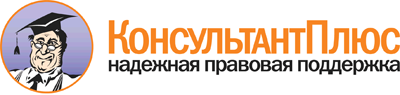  Постановление Главного государственного санитарного врача РФ от 25.09.2007 N 74
(ред. от 25.04.2014)
"О введении в действие новой редакции санитарно-эпидемиологических правил и нормативов СанПиН 2.2.1/2.1.1.1200-03 "Санитарно-защитные зоны и санитарная классификация предприятий, сооружений и иных объектов"
(Зарегистрировано в Минюсте России 25.01.2008 N 10995) Документ предоставлен КонсультантПлюс

www.consultant.ru 

Дата сохранения: 21.12.2016 
 Объекты, до которых исчисляется разрывРасстояние, мРасстояние, мРасстояние, мРасстояние, мРасстояние, мОбъекты, до которых исчисляется разрывОткрытые автостоянки и паркинги вместимостью, машино-местОткрытые автостоянки и паркинги вместимостью, машино-местОткрытые автостоянки и паркинги вместимостью, машино-местОткрытые автостоянки и паркинги вместимостью, машино-местОткрытые автостоянки и паркинги вместимостью, машино-местОбъекты, до которых исчисляется разрыв10 и менее11 - 5051 - 100101 - 300свыше 300Фасады жилых домов и торцы с окнами1015253550Торцы жилых домов без окон1010152535Территории школ, детских учреждений, ПТУ, техникумов, площадок для отдыха, игр и спорта, детских2550505050Территории лечебных учреждений стационарного типа, открытые спортивные сооружения общего пользования, места отдыха населения (сады, скверы, парки)2550по расчетампо расчетампо расчетамСооружения для очистки сточных водРасстояние в м при расчетной производительности очистных сооружений в тыс. м3/суткиРасстояние в м при расчетной производительности очистных сооружений в тыс. м3/суткиРасстояние в м при расчетной производительности очистных сооружений в тыс. м3/суткиРасстояние в м при расчетной производительности очистных сооружений в тыс. м3/суткиСооружения для очистки сточных воддо 0,2более 0,2 до 5,0более 5,0 до 50,0более 50,0 до 280Насосные станции и аварийно-регулирующие резервуары, локальные очистные сооружения15202030Сооружения для механической и биологической очистки с иловыми площадками для сброженных осадков, а также иловые площадки150200400500Сооружения для механической и биологической очистки с термомеханической обработкой осадка в закрытых помещениях100150300400Поля:а) фильтрации2003005001000б) орошения1502004001000Биологические пруды200200300300Элементы застройки, водоемыРазрывы в м для трубопроводов 1-го и 2-го классов с диаметром труб в ммРазрывы в м для трубопроводов 1-го и 2-го классов с диаметром труб в ммРазрывы в м для трубопроводов 1-го и 2-го классов с диаметром труб в ммРазрывы в м для трубопроводов 1-го и 2-го классов с диаметром труб в ммРазрывы в м для трубопроводов 1-го и 2-го классов с диаметром труб в ммРазрывы в м для трубопроводов 1-го и 2-го классов с диаметром труб в ммРазрывы в м для трубопроводов 1-го и 2-го классов с диаметром труб в ммРазрывы в м для трубопроводов 1-го и 2-го классов с диаметром труб в ммЭлементы застройки, водоемы1 класс1 класс1 класс1 класс1 класс1 класс2 класс2 классЭлементы застройки, водоемыдо 300300 - 600600 - 800800 - 10001000 - 1200более 1200до 300свыше 300123456789Города и др. населенные пункты; коллективные сады и дачные поселки; тепличные комбинаты; отдельные общественные здания с массовым скоплением людей10015020025030035075125Отдельные малоэтажные здания; сельскохозяйственные поля и пастбища, полевые станы7512515020025030075100Магистральные оросительные каналы, реки и водоемы; водозаборные сооружения2525252525252525Элементы застройкиРасстояние в м при диаметре труб в ммРасстояние в м при диаметре труб в ммРасстояние в м при диаметре труб в ммРасстояние в м при диаметре труб в ммЭлементы застройкидо 150150 - 300300 - 500500 - 1000Города и населенные пункты1502505001000Дачные поселки, сельскохозяйственные угодья100175350800Примечания.Примечания.Примечания.Примечания.Примечания.1. Минимальные расстояния при наземной прокладке увеличиваются в 2 раза для I класса и в 1,5 раза для II класса.1. Минимальные расстояния при наземной прокладке увеличиваются в 2 раза для I класса и в 1,5 раза для II класса.1. Минимальные расстояния при наземной прокладке увеличиваются в 2 раза для I класса и в 1,5 раза для II класса.1. Минимальные расстояния при наземной прокладке увеличиваются в 2 раза для I класса и в 1,5 раза для II класса.1. Минимальные расстояния при наземной прокладке увеличиваются в 2 раза для I класса и в 1,5 раза для II класса.2. В районах Крайнего Севера при диаметре надземных газопроводов свыше 1000 мм регламентируется разрыв не менее 700 м.2. В районах Крайнего Севера при диаметре надземных газопроводов свыше 1000 мм регламентируется разрыв не менее 700 м.2. В районах Крайнего Севера при диаметре надземных газопроводов свыше 1000 мм регламентируется разрыв не менее 700 м.2. В районах Крайнего Севера при диаметре надземных газопроводов свыше 1000 мм регламентируется разрыв не менее 700 м.2. В районах Крайнего Севера при диаметре надземных газопроводов свыше 1000 мм регламентируется разрыв не менее 700 м.3. Разрывы магистральных газопроводов, транспортирующих природный газ с высокими коррозирующими свойствами, определяются на основе расчетов в каждом конкретном случае, а также по опыту эксплуатации, но не менее 2 км.3. Разрывы магистральных газопроводов, транспортирующих природный газ с высокими коррозирующими свойствами, определяются на основе расчетов в каждом конкретном случае, а также по опыту эксплуатации, но не менее 2 км.3. Разрывы магистральных газопроводов, транспортирующих природный газ с высокими коррозирующими свойствами, определяются на основе расчетов в каждом конкретном случае, а также по опыту эксплуатации, но не менее 2 км.3. Разрывы магистральных газопроводов, транспортирующих природный газ с высокими коррозирующими свойствами, определяются на основе расчетов в каждом конкретном случае, а также по опыту эксплуатации, но не менее 2 км.3. Разрывы магистральных газопроводов, транспортирующих природный газ с высокими коррозирующими свойствами, определяются на основе расчетов в каждом конкретном случае, а также по опыту эксплуатации, но не менее 2 км.4. Запрещается прохождение газопровода через жилую застройку.4. Запрещается прохождение газопровода через жилую застройку.4. Запрещается прохождение газопровода через жилую застройку.4. Запрещается прохождение газопровода через жилую застройку.4. Запрещается прохождение газопровода через жилую застройку.Элементы застройки, водоемыРазрывы в м для трубопроводов 1-го и 2-го классов с диаметром труб в ммРазрывы в м для трубопроводов 1-го и 2-го классов с диаметром труб в ммРазрывы в м для трубопроводов 1-го и 2-го классов с диаметром труб в ммРазрывы в м для трубопроводов 1-го и 2-го классов с диаметром труб в ммРазрывы в м для трубопроводов 1-го и 2-го классов с диаметром труб в ммРазрывы в м для трубопроводов 1-го и 2-го классов с диаметром труб в ммРазрывы в м для трубопроводов 1-го и 2-го классов с диаметром труб в ммРазрывы в м для трубопроводов 1-го и 2-го классов с диаметром труб в ммЭлементы застройки, водоемы1 класс1 класс1 класс1 класс1 класс1 класс2 класс2 классЭлементы застройки, водоемыдо 300300 - 600600 - 800800 - 10001000 - 1200более 1200до 300свыше 300Города и поселки500500700700700700500500Водопроводные сооружения250300350400450500250300Малоэтажные жилые здания10015020025030035075150Примечание. Разрывы устанавливаются от здания компрессорного цеха.Примечание. Разрывы устанавливаются от здания компрессорного цеха.Примечание. Разрывы устанавливаются от здания компрессорного цеха.Примечание. Разрывы устанавливаются от здания компрессорного цеха.Примечание. Разрывы устанавливаются от здания компрессорного цеха.Примечание. Разрывы устанавливаются от здания компрессорного цеха.Примечание. Разрывы устанавливаются от здания компрессорного цеха.Примечание. Разрывы устанавливаются от здания компрессорного цеха.Примечание. Разрывы устанавливаются от здания компрессорного цеха.Элементы застройкиРасстояние в мМногоэтажные жилые и общественные здания50Малоэтажные жилые здания, теплицы, склады20Водопроводные насосные станции, водозаборные и очистные сооружения, артскважины <*>30<*> При этом должны быть учтены требования организации 1, 2 и 3 поясов зон санитарной охраны источников водоснабжения.<*> При этом должны быть учтены требования организации 1, 2 и 3 поясов зон санитарной охраны источников водоснабжения.Элементы застройкиРасстояние в м при диаметре труб в ммРасстояние в м при диаметре труб в ммРасстояние в м при диаметре труб в ммРасстояние в м при диаметре труб в ммЭлементы застройкидо 300300 - 600600 - 10001000 - 1400Города и поселки75100150200Отдельные малоэтажные жилища505075100Гидротехнические сооружения300300300300Водозаборы3000300030003000Примечание: Разрывы от магистральных нефтепроводов, транспортирующих нефть с высокими коррозирующими свойствами, от продуктопроводов, транспортирующих высокотоксичные, раздражающие газы и жидкости, определяются на основе расчетов в каждом конкретном случае при обязательном увеличении размеров не менее чем в 3 раза.Примечание: Разрывы от магистральных нефтепроводов, транспортирующих нефть с высокими коррозирующими свойствами, от продуктопроводов, транспортирующих высокотоксичные, раздражающие газы и жидкости, определяются на основе расчетов в каждом конкретном случае при обязательном увеличении размеров не менее чем в 3 раза.Примечание: Разрывы от магистральных нефтепроводов, транспортирующих нефть с высокими коррозирующими свойствами, от продуктопроводов, транспортирующих высокотоксичные, раздражающие газы и жидкости, определяются на основе расчетов в каждом конкретном случае при обязательном увеличении размеров не менее чем в 3 раза.Примечание: Разрывы от магистральных нефтепроводов, транспортирующих нефть с высокими коррозирующими свойствами, от продуктопроводов, транспортирующих высокотоксичные, раздражающие газы и жидкости, определяются на основе расчетов в каждом конкретном случае при обязательном увеличении размеров не менее чем в 3 раза.Примечание: Разрывы от магистральных нефтепроводов, транспортирующих нефть с высокими коррозирующими свойствами, от продуктопроводов, транспортирующих высокотоксичные, раздражающие газы и жидкости, определяются на основе расчетов в каждом конкретном случае при обязательном увеличении размеров не менее чем в 3 раза.Элементы застройкиРазрывы в м по категориям НПСРазрывы в м по категориям НПСРазрывы в м по категориям НПСЭлементы застройкиIIIIIIГорода и поселки100150200Водопроводные сооружения100150200Отдельные малоэтажные здания5075100Примечания:Примечания:Примечания:Примечания:1. Величина СЗЗ для нефтехранилищ должна уточняться в каждом конкретном случае на основе расчетов и реальных характеристик загрязнения атмосферы прилегающих территорий углеводородами.1. Величина СЗЗ для нефтехранилищ должна уточняться в каждом конкретном случае на основе расчетов и реальных характеристик загрязнения атмосферы прилегающих территорий углеводородами.1. Величина СЗЗ для нефтехранилищ должна уточняться в каждом конкретном случае на основе расчетов и реальных характеристик загрязнения атмосферы прилегающих территорий углеводородами.1. Величина СЗЗ для нефтехранилищ должна уточняться в каждом конкретном случае на основе расчетов и реальных характеристик загрязнения атмосферы прилегающих территорий углеводородами.2. Минимальные разрывы складов легко воспламеняющихся и горючих жидкостей, размещающихся в составе речного порта, до жилой зоны, в зависимости от категории, составляют от 5000 м (I категория) до 500 м (без категории).2. Минимальные разрывы складов легко воспламеняющихся и горючих жидкостей, размещающихся в составе речного порта, до жилой зоны, в зависимости от категории, составляют от 5000 м (I категория) до 500 м (без категории).2. Минимальные разрывы складов легко воспламеняющихся и горючих жидкостей, размещающихся в составе речного порта, до жилой зоны, в зависимости от категории, составляют от 5000 м (I категория) до 500 м (без категории).2. Минимальные разрывы складов легко воспламеняющихся и горючих жидкостей, размещающихся в составе речного порта, до жилой зоны, в зависимости от категории, составляют от 5000 м (I категория) до 500 м (без категории).